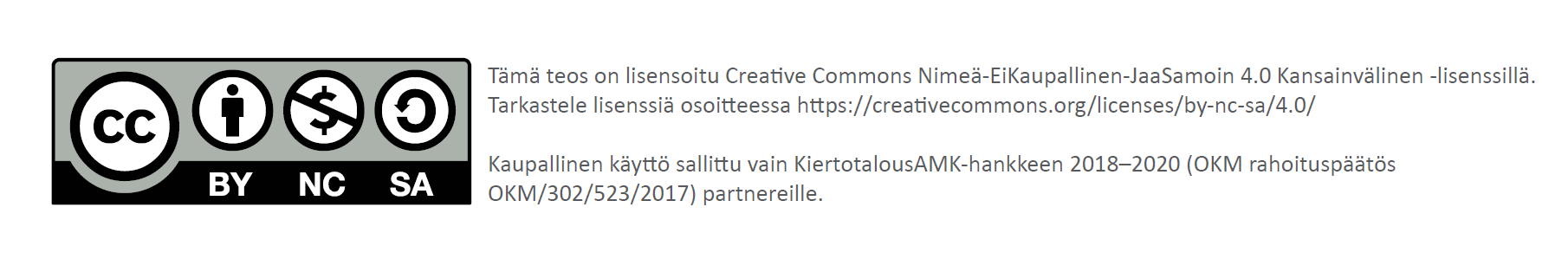 CASE: Digibale – assignmentExplore the material of the digibale.Explore Industry 4.0.Example links:https://ec.europa.eu/futurium/en/system/files/ged/a2-schweichhart-reference_architectural_model_industrie_4.0_rami_4.0.pdfhttps://www.acatech.de/wp-content/uploads/2018/03/acatech_STUDIE_Maturity_Index_eng_WEB.pdfYou can also use other sources related to.Consider how the digibale is part of industry 4.0.Make a PowerPoint slideshow. Use pictures to help.Example pictures: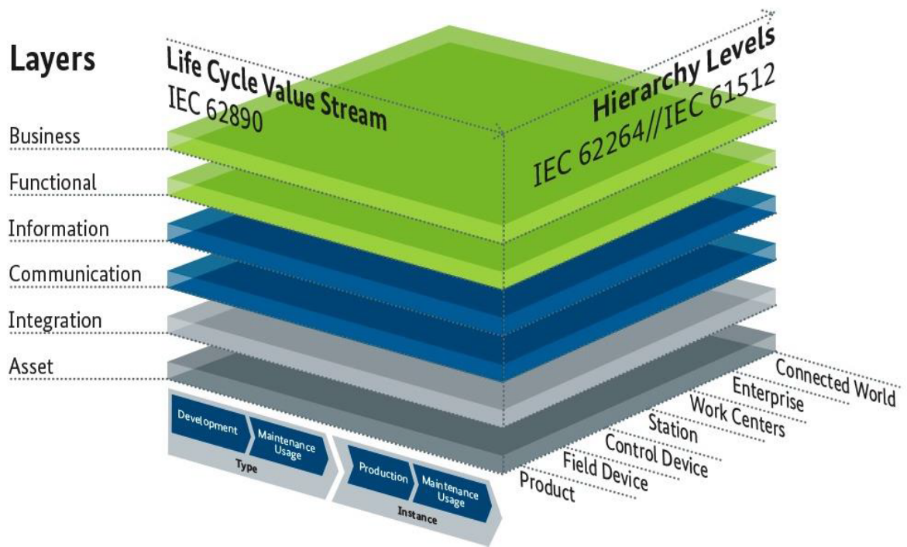 RAMI 4.0 – The Reference Architectural Model for Industry 4.0https://ec.europa.eu/futurium/en/system/files/ged/a2-schweichhart-reference_architectural_model_industrie_4.0_rami_4.0.pdf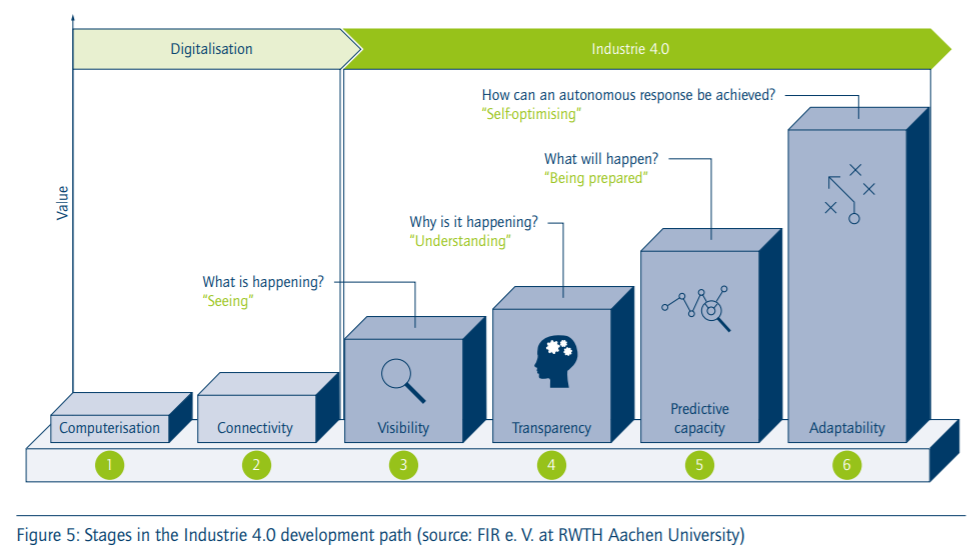 https://www.acatech.de/wp-content/uploads/2018/03/acatech_STUDIE_Maturity_Index_eng_WEB.pdf